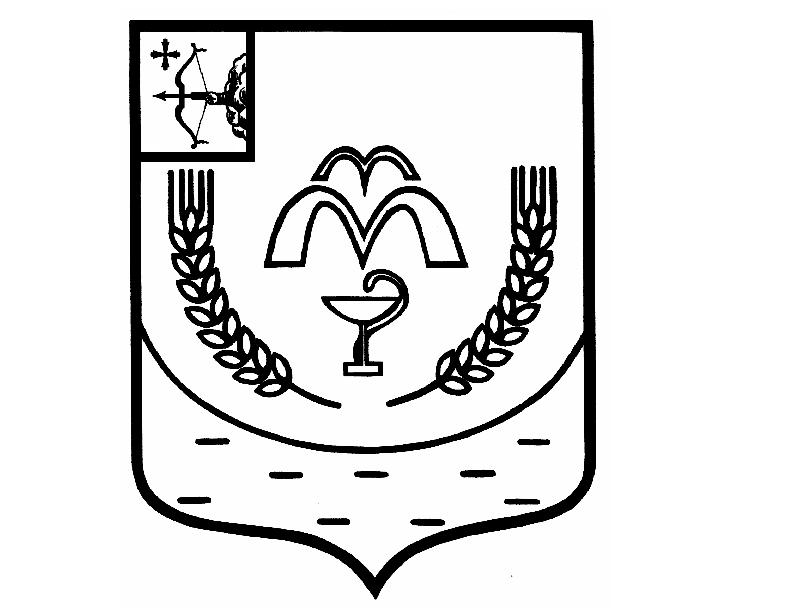 КУМЕНСКАЯ РАЙОННАЯ ДУМАПЯТОГО СОЗЫВАРЕШЕНИЕот 23.06.2020 №	31/242	 пгт КуменыО внесении изменений в решение Куменской районной Думы от 27.09.2016 № 1/8В соответствии с частью 9 статьи 20, статьей 23 Устава муниципального образования Куменский муниципальный район Кировской области, статьей 11 Регламента Куменской районной Думы Куменская районная Дума  РЕШИЛА:	1. Внести изменения в пункт 2 решения Куменской районной Думы от 27.09.2016 № 1/8 «Об образовании постоянных депутатских комиссий Куменской районной Думы пятого созыва», утвердив персональный состав комиссий в новой редакции. Прилагается.	2. Настоящее решение вступает в силу в соответствии с действующим законодательством.Председатель Куменской районной Думы    А.Г. ЛеушинГлава Куменского района	  И.Н. Шемпелев                 							УТВЕРЖДЕН								решением Куменской								районной Думы								от 23.06.2020 № 31/242СОСТАВпостоянных депутатских комиссий Куменской районной Думы пятого созыва1. Комиссия по бюджету, налогам, муниципальной собственности – 4 депутатов2. Комиссия по экономической и инвестиционной политике – 4 депутатов3. Комиссия по вопросам социальной политики – 4 депутатовБельтюговАлександр СергеевичПредседатель комиссии по бюджету, налогам, муниципальной собственностиДзюинНиколай БорисовичСекретарь комиссии по бюджету, налогам, муниципальной собственностиРосляков Александр НиколаевичЧлен комиссии по бюджету, налогам, муниципальной собственностиАистовАнтон ВасильевичПредседатель комиссии по экономической и инвестиционной политикеТрушков Сергей ГеоргиевичСекретарь комиссии по экономической и инвестиционной политикеБузмаков Александр СергеевичЧлен комиссии по экономической и инвестиционной политикеДзюинНиколай БорисовичЧлен комиссии по экономической и инвестиционной политикеПетуховАнатолий ЮрьевичПредседатель комиссия по вопросам социальной политикиАндрееваОльга АлександровнаСекретарь комиссии по вопросам социальной политикиСорокинАлексей НиколаевичЧлен комиссии по вопросам социальной политикиЛогиновский Вячеслав Васильевич Член комиссии по вопросам социальной политики